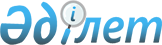 Жақсы аудандық мәслихатының 2021 жылғы 23 желтоқсандағы № 7С-18-1 "2022-2024 жылдарға арналған аудандық бюджет туралы" шешіміне өзгерістер енгізу туралыАқмола облысы Жақсы аудандық мәслихатының 2022 жылғы 28 ақпандағы № 7ВС-22-1 шешімі
      Жақсы аудандық мәслихаты ШЕШТІ:
      1. Жақсы аудандық мәслихатының "2022-2024 жылдарға арналған аудандық бюджет туралы" 2021 жылғы 23 желтоқсандағы № 7С-18-1 (Нормативтік құқықтық актілерді мемлекеттік тіркеу тізілімінде № 25991 болып тіркелген) шешіміне келесі өзгерістер енгізілсін:
      1 тармақ жаңа редакцияда жазылсын:
      "1. 2022-2024 жылдарға арналған аудандық бюджет тиісінше 1, 2 және 3 қосымшаларға сәйкес, оның ішінде 2022 жылға келесі көлемдерде бекітілсін:
      1) кірістер – 5509066,1 мың теңге, оның ішінде:
      салықтық түсімдер – 715608 мың теңге;
      салықтық емес түсімдер – 4427 мың теңге;
      негізгі капиталды сатудан түсетін түсімдер – 1500 мың теңге;
      трансферттер түсімі – 4787531,1 мың теңге;
      2) шығындар – 5609471,2 мың теңге;
      3) таза бюджеттік кредиттеу – 12030 мың теңге, оның ішінде:
      бюджеттік кредиттер – 27567 мың теңге;
      бюджеттік кредиттерді өтеу – 15537 мың теңге;
      4) қаржы активтерімен операциялар бойынша сальдо – 0 мың теңге, оның ішінде:
      қаржы активтерін сатып алу – 0 мың теңге;
      5) бюджет тапшылығы (профициті) – (-112435,1) мың теңге;
      6) бюджет тапшылығын қаржыландыру (профицитін пайдалану) – 112435,1 мың теңге";
      көрсетілген шешімнің 1 қосымшасы осы шешімнің қосымшасына сәйкес жаңа редакцияда жазылсын.
      2. Осы шешім 2022 жылдың 1 қаңтарынан бастап қолданысқа енгізіледі. 2022 жылға арналған аудандық бюджет
					© 2012. Қазақстан Республикасы Әділет министрлігінің «Қазақстан Республикасының Заңнама және құқықтық ақпарат институты» ШЖҚ РМК
				
      Жақсы аудандық мәслихатының хатшысы

Д.Пшембаева
Жақсы аудандық мәслихатының
2022 жылғы 28 ақпандағы
№ 7ВС-22-1 шешіміне
қосымшаЖақсы аудандық мәслихатының
2021 жылғы 23 желтоқсандағы
№ 7С-18-1 шешіміне
1 қосымша
Санаты
Санаты
Санаты
Санаты
Сома
мың теңге
Сыныбы
Сыныбы
Сыныбы
Сома
мың теңге
Кіші сыныбы
Кіші сыныбы
Сома
мың теңге
Атауы
Сома
мың теңге
1
2
3
4
5
1. КІРІСТЕР
5509066,1
1
Салықтық түсімдер
715608
01
Табыс салығы
10947
2
Жеке табыс салығы
10947
03
Әлеуметтік салық
407925
1
Әлеуметтік салық
407925
04
Меншікке салынатын салықтар
285418
1
Мүлікке салынатын салықтар
285418
05
Тауарларға, жұмыстарға және қызметтерге салынатын iшкi салықтар
7583
2
Акциздер
3080
4
Кәсіпкерлік және кәсіби қызметті жүргізгені үшін алынатын алымдар
4503
08
Заңдық маңызы бар әрекеттерді жасағаны және (немесе) оған уәкілеттігі бар мемлекеттік органдар немесе лауазымды адамдар құжаттар бергені үшін алынатын міндетті төлемдер
3735
1
Мемлекеттік баж
3735
2
Салықтық емес түсімдер
4427
01
Мемлекеттік меншіктен түсетін кірістер 
3155
5
Мемлекет меншігіндегі мүлікті жалға беруден түсетін кірістер
4414
7
Мемлекеттік бюджеттен берілген кредиттер бойынша сыйақылар
13
3
Негізгі капиталды сатудан түсетін түсімдер
1500
01
Мемлекеттік мекемелерге бекітілген мемлекеттік мүлікті сату
1500
1
Мемлекеттік мекемелерге бекітілген мемлекеттік мүлікті сату
1500
4
Трансферттер түсімі
4787531,1
01
Төмен тұрған мемлекеттік басқару органдарынан алынатын трансферттер
155969,1
3
Аудандық маңызы бар қалалардың, ауылдардың, кенттердің, ауылдық округтердің бюджеттерінен түсетін трансферттер
155969,1
02
Мемлекеттiк басқарудың жоғары тұрған органдарынан түсетiн трансферттер
4631562
2
Облыстық бюджеттен түсетін трансферттер
4631562
Функционалдық топ
Функционалдық топ
Функционалдық топ
Функционалдық топ
Сома
мың теңге
Бюджеттік бағдарламалардың әкімшісі
Бюджеттік бағдарламалардың әкімшісі
Бюджеттік бағдарламалардың әкімшісі
Сома
мың теңге
Бағдарлама
Бағдарлама
Сома
мың теңге
Атауы
Сома
мың теңге
1
2
3
4
5
II. ШЫҒЫНДАР
5609471,2
01
Жалпы сипаттағы мемлекеттік қызметтер 
482383,2
112
Аудан (облыстық маңызы бар қала) мәслихатының аппараты
27079,4
001
Аудан (облыстық маңызы бар қала) мәслихатының қызметін қамтамасыз ету жөніндегі қызметтер
27079,4
122
Аудан (облыстық маңызы бар қала) әкімінің аппараты
130552,4
001
Аудан (облыстық маңызы бар қала) әкімінің қызметін қамтамасыз ету жөніндегі қызметтер
128297,6
003
Мемлекеттік органның күрделі шығыстары
2254,8
458
Ауданның (облыстық маңызы бар қаланың) тұрғын үй-коммуналдық шаруашылығы, жолаушылар көлігі және автомобиль жолдары бөлімі
283114,8
001
Жергілікті деңгейде тұрғын үй-коммуналдық шаруашылығы, жолаушылар көлігі және автомобиль жолдары саласындағы мемлекеттік саясатты іске асыру жөніндегі қызметтер
25476,1
113
Төменгі тұрған бюджеттерге берілетін нысаналы ағымдағы трансферттер
257638,7
459
Ауданның (облыстық маңызы бар қаланың) экономика және қаржы бөлімі
41636,6
001
Ауданның (облыстық маңызы бар қаланың) экономикалық саясаттын қалыптастыру мен дамыту, мемлекеттік жоспарлау, бюджеттік атқару және коммуналдық меншігін басқару саласындағы мемлекеттік саясатты іске асыру жөніндегі қызметтер
40831,2
003
Салық салу мақсатында мүлікті бағалауды жүргізу
805,4
02
Қорғаныс
8318
122
Аудан (облыстық маңызы бар қала) әкімінің аппараты
8318
005
Жалпыға бірдей әскери міндетті атқару шеңберіндегі іс-шаралар
5080
006
Аудан (облыстық маңызы бар қала) ауқымындағы төтенше жағдайлардың алдын алу және оларды жою
3000
007
Аудандық (қалалық) ауқымдағы дала өрттерінің, сондай-ақ мемлекеттік өртке қарсы қызмет органдары құрылмаған елді мекендерде өрттердің алдын алу және оларды сөндіру жөніндегі іс-шаралар
238
03
Қоғамдық тәртіп, қауіпсіздік, құқықтық, сот, қылмыстық-атқару қызметі
4387
458
Ауданның (облыстық маңызы бар қаланың) тұрғын үй-коммуналдық шаруашылығы, жолаушылар көлігі және автомобиль жолдары бөлімі
4387
021
Елді мекендерде жол қозғалысы қауіпсіздігін қамтамасыз ету
4387
06
Әлеуметтік көмек және әлеуметтік қамсыздандыру
333623,7
451
Ауданның (облыстық маңызы бар қаланың) жұмыспен қамту және әлеуметтік бағдарламалар бөлімі
333623,7
001
Жергілікті деңгейде халық үшін әлеуметтік бағдарламаларды жұмыспен қамтуды қамтамасыз етуді іске асыру саласындағы мемлекеттік саясатты іске асыру жөніндегі қызметтер
26475
002
Жұмыспен қамту бағдарламасы
57397
004
Ауылдық жерлерде тұратын денсаулық сақтау, білім беру, әлеуметтік қамтамасыз ету, мәдениет, спорт және ветеринар мамандарына отын сатып алуға Қазақстан Республикасының заңнамасына сәйкес әлеуметтік көмек көрсету
28624
005
Мемлекеттік атаулы әлеуметтік көмек
30197
006
Тұрғын үйге көмек көрсету
9059
007
Жергілікті өкілетті органдардың шешімі бойынша мұқтаж азаматтардың жекелеген топтарына әлеуметтік көмек
28414
010
Үйден тәрбиеленіп оқытылатын мүгедек балаларды материалдық қамтамасыз ету
779
011
Жәрдемақыларды және басқа да әлеуметтік төлемдерді есептеу, төлеу мен жеткізу бойынша қызметтерге ақы төлеу
765
014
Мұқтаж азаматтарға үйде әлеуметтiк көмек көрсету
54136,7
017
Оңалтудың жеке бағдарламасына сәйкес мұқтаж мүгедектерді міндетті гигиеналық құралдармен қамтамасыз ету, қозғалуға қиындығы бар бірінші топтағы мүгедектерге жеке көмекшінің және есту бойынша мүгедектерге қолмен көрсететін тіл маманының қызметтерін ұсыну
33191
023
Жұмыспен қамту орталықтарының қызметін қамтамасыз ету
52147
050
Қазақстан Республикасында мүгедектердің құқықтарын қамтамасыз етуге және өмір сүру сапасын жақсарту
5850
054
Үкіметтік емес ұйымдарда мемлекеттік әлеуметтік тапсырысты орналастыру
6589
07
Тұрғын үй – коммуналдық шаруашылық
1127243,6
472
Ауданның (облыстық маңызы бар қаланың) құрылыс, сәулет және қала құрылысы бөлімі
1065163
003
Коммуналдық тұрғын үй қорының тұрғын үйін жобалау және (немесе) салу, реконструкциялау
182124
004
Инженерлік-коммуникациялық инфрақұрылымды жобалау, дамыту және (немесе) жайластыру
82317
058
Ауылдық елді мекендердегі сумен жабдықтау және су бұру жүйелерін дамыту
800722
458
Ауданның (облыстық маңызы бар қаланың) тұрғын үй-коммуналдық шаруашылығы, жолаушылар көлігі және автомобиль жолдары бөлімі
62080,6
012
Сумен жабдықтау және су бұру жүйесінің жұмыс істеуі
30978,6
016
Елді мекендердің санитариясын қамтамасыз ету
16357
018
Елді мекендерді абаттандыру және көгалдандыру
6990
026
Ауданның (облыстық маңызы бар қаланың) коммуналдық меншігіндегі жылу жүйелерін қолдануды ұйымдастыру
7755
08
Мәдениет, спорт, туризм және ақпараттық кеңістік
285227,8
455
Ауданның (облыстық маңызы бар қаланың) мәдениет және тілдерді дамыту бөлімі
207370,8
001
Жергілікті деңгейде тілдерді және мәдениетті дамыту саласындағы мемлекеттік саясатты іске асыру жөніндегі қызметтер
11066
003
Мәдени – демалыс жұмысын қолдау
113123
006
Аудандық (қалалық) кітапханалардың жұмыс істеуі
71252,8
007
Мемлекеттік тілді және Қазақстан халқының басқа да тілдерін дамыту
9185
032
Ведомстволық бағыныстағы мемлекеттік мекемелер мен ұйымдардың күрделі шығыстары
2744
456
Ауданның (облыстық маңызы бар қаланың) ішкі саясат бөлімі
43551
001
Жергілікті деңгейде ақпарат, мемлекеттілікті нығайту және азаматтардың әлеуметтік сенімділігін қалыптастыру саласында мемлекеттік саясатты іске асыру жөніндегі қызметтер
23834
002
Мемлекеттік ақпараттық саясат жүргізу жөніндегі қызметтер
6451
003
Жастар саясаты саласында іс-шараларды іске асыру
13266
465
Ауданның (облыстық маңызы бар қаланың) дене шынықтыру және спорт бөлімі
34306
001
Жергілікті деңгейде дене шынықтыру және спорт саласындағы мемлекеттік саясатты іске асыру жөніндегі қызметтер
24617
006
Аудандық (облыстық маңызы бар қалалық) деңгейде спорттық жарыстар өткізу 
4382
007
Әртүрлі спорт түрлері бойынша аудан (облыстық маңызы бар қала) құрама командаларының мүшелерін дайындау және олардың облыстық спорт жарыстарына қатысуы
5307
09
Отын-энергетика кешенi және жер қойнауын пайдалану
66769,3
458
Ауданның (облыстық маңызы бар қаланың) тұрғын үй-коммуналдық шаруашылығы, жолаушылар көлігі және автомобиль жолдары бөлімі
66769,3
019
Жылу-энергетикалық жүйені дамыту
66769,3
10
Ауыл, су, орман, балық шаруашылығы, ерекше қорғалатын табиғи аумақтар, қоршаған ортаны және жануарлар дүниесін қорғау, жер қатынастары
51122
462
Ауданның (облыстық маңызы бар қаланың) ауыл шаруашылығы бөлімі
20311
001
Жергілікті деңгейде ауыл шаруашылығы саласындағы мемлекеттік саясатты іске асыру жөніндегі қызметтер
20311
459
Ауданның (облыстық маңызы бар қаланың) экономика және қаржы бөлімі
9255
099
Мамандарға әлеуметтік қолдау көрсету жөніндегі шараларды іске асыру
9255
463
Ауданның (облыстық маңызы бар қаланың) жер қатынастары бөлімі
21556
001
Аудан (облыстық маңызы бар қала) аумағында жер қатынастарын реттеу саласындағы мемлекеттік саясатты іске асыру жөніндегі қызметтер
19940
004
Жерді аймақтарға бөлу жөніндегі жұмыстарды ұйымдастыру
1616
11
Өнеркәсіп, сәулет, қала құрылысы және құрылыс қызметі
68836,7
472
Ауданның (облыстық маңызы бар қаланың) құрылыс, сәулет және қала құрылысы бөлімі
68836,7
001
Жергілікті деңгейде құрылыс, сәулет және қала құрылысы саласындағы мемлекеттік саясатты іске асыру жөніндегі қызметтер 
18546,7
013
Аудан аумағында қала құрылысын дамытудың кешенді схемаларын, аудандық (облыстық) маңызы бар қалалардың, кенттердің және өзге де ауылдық елді мекендердің бас жоспарларын әзірлеу
50000
015
Мемлекеттік органның күрделі шығыстары
290
12
Көлік және коммуникация
147798
458
Ауданның (облыстық маңызы бар қаланың) тұрғын үй-коммуналдық шаруашылығы, жолаушылар көлігі және автомобиль жолдары бөлімі
147798
023
Автомобиль жолдарының жұмыс істеуін қамтамасыз ету
97798
045
Аудандық маңызы бар автомобиль жолдарын және елді-мекендердің көшелерін күрделі және орташа жөндеу
50000
13
Басқалар
439762,9
455
Ауданның (облыстық маңызы бар қаланың) мәдениет және тілдерді дамыту бөлімі
70000
052
"Ауыл-Ел бесігі" жобасы шеңберінде ауылдық елді мекендердегі әлеуметтік және инженерлік инфрақұрылым бойынша іс-шараларды іске асыру
70000
458
Ауданның (облыстық маңызы бар қаланың) тұрғын үй-коммуналдық шаруашылығы, жолаушылар көлігі және автомобиль жолдары бөлімі
65334
064
"Ауыл-Ел бесігі" жобасы шеңберінде ауылдық елді мекендердегі әлеуметтік және инженерлік инфрақұрылымдарды дамыту
65334
459
Ауданның (облыстық маңызы бар қаланың) экономика және қаржы бөлімі
14430
012
Ауданның (облыстық маңызы бар қаланың) жергілікті атқарушы органының резерві
14430
469
Ауданның (облыстық маңызы бар қаланың) кәсіпкерлік бөлімі
14109,9
001
Жергілікті деңгейде кәсіпкерлікті дамыту саласындағы мемлекеттік саясатты іске асыру жөніндегі қызметтер
13992,9
003
Кәсіпкерлік қызметті қолдау 
117
472
Ауданның (облыстық маңызы бар қаланың) құрылыс, сәулет және қала құрылысы бөлімі
275889
079
"Ауыл-Ел бесігі" жобасы шеңберінде ауылдық елді мекендердегі әлеуметтік және инженерлік инфрақұрылымдарды дамыту
275889
14
Борышқа қызмет көрсету
9782
459
Ауданның (облыстық маңызы бар қаланың) экономика және қаржы бөлімі
9782
021
Жергілікті атқарушы органдардың облыстық бюджеттен қарыздар бойынша сыйақылар мен өзге де төлемдерді төлеу бойынша борышына қызмет қөрсету
9782
15
Трансферттер
2584217
459
Ауданның (облыстық маңызы бар қаланың) экономика және қаржы бөлімі
2584217
006
Пайдаланылмаған (толық пайдаланылмаған) нысаналы трансферттерді қайтару
24488,4
024
Заңнаманы өзгертуге байланысты жоғары тұрған бюджеттің шығындарын өтеуге төменгі тұрған бюджеттен ағымдағы нысаналы трансферттер
2215637
038
Субвенциялар
207915
054
Қазақстан Республикасының Ұлттық қорынан берілетін нысаналы трансферт есебінен республикалық бюджеттен бөлінген пайдаланылмаған (түгел пайдаланылмаған) нысаналы трансферттердің сомасын қайтару
136176,6
III. ТАЗА БЮДЖЕТТІК КРЕДИТТЕУ
12030
Бюджеттік кредиттер
27567
10
Ауыл, су, орман, балық шаруашылығы, ерекше қорғалатын табиғи аумақтар, қоршаған ортаны және жануарлар дүниесін қорғау, жер қатынастары
27567
459
Ауданның (облыстық маңызы бар қаланың) экономика және қаржы бөлімі
27567
018
Мамандарды әлеуметтік қолдау шараларын іске асыру үшін бюджеттік кредиттер
27567
5
Бюджеттік кредиттерді өтеу
15537
01
Бюджеттік кредиттерді өтеу
15537
1
Мемлекеттік бюджеттен берілген бюджеттік кредиттерді өтеу
15537
ІV. ҚАРЖЫ АКТИВТЕРІМЕН ОПЕРАЦИЯЛАР БОЙЫНША САЛЬДО
0
Қаржы активтерін сатып алу
0
13
Басқалар
0
458
Ауданның (облыстық маңызы бар қаланың) тұрғын үй-коммуналдық шаруашылығы, жолаушылар көлігі және автомобиль жолдары бөлімі
0
065
Заңды тұлғалардың жарғылық капиталын қалыптастыру немесе ұлғайту
0
V. БЮДЖЕТ ТАПШЫЛЫҒЫ (ПРОФИЦИТІ)
-112435,1
VI. БЮДЖЕТ ТАПШЫЛЫҒЫН ҚАРЖЫЛАНДЫРУ (ПРОФИЦИТІН ПАЙДАЛАНУ)
112435,1